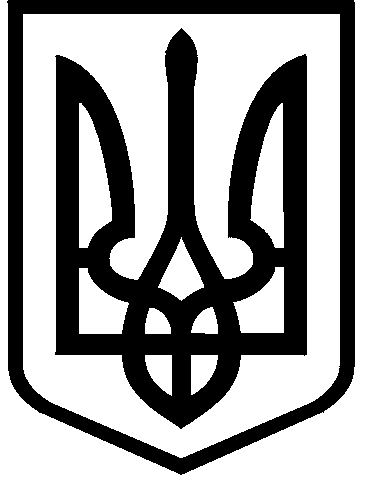 КИЇВСЬКА МІСЬКА РАДАII сесія  IX скликанняРІШЕННЯ____________№_______________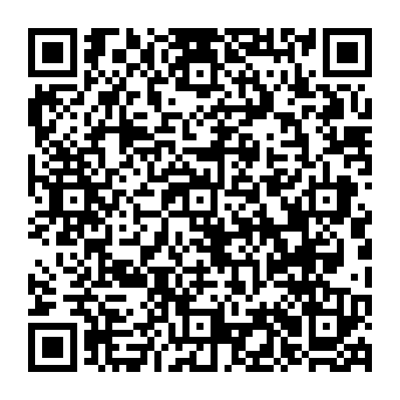 Відповідно до статей 9, 83, 92, 116, 122, 123 Земельного кодексу України, пункту 34 частини першої статті 26 Закону України «Про місцеве самоврядування в Україні», враховуючи, що земельна ділянка зареєстрована в Державному земельному кадастрі, право комунальної власності територіальної громади міста Києва на яку зареєстровано в установленому порядку (право власності зареєстровано у Державному реєстрі речових прав на нерухоме майно 13 грудня 2023 року, номер відомостей про речове право: 52984313) та розглянувши заяву КОМУНАЛЬНОГО НЕКОМЕРЦІЙНОГО ПІДПРИЄМСТВА «ЦЕНТР ПЕРВИННОЇ МЕДИКО-САНІТАРНОЇ ДОПОМОГИ № 3» ШЕВЧЕНКІВСЬКОГО РАЙОНУ МІСТА КИЄВА від 21 листопада 2023 року № 72128-008058280-031-03, Київська міська радаВИРІШИЛА:1.	Надати КОМУНАЛЬНОМУ НЕКОМЕРЦІЙНОМУ ПІДПРИЄМСТВУ «ЦЕНТР ПЕРВИННОЇ МЕДИКО-САНІТАРНОЇ ДОПОМОГИ № 3» ШЕВЧЕНКІВСЬКОГО РАЙОНУ МІСТА КИЄВА, за умови виконання пункту 2 цього рішення, в постійне користування земельну ділянку площею 0,2389 га (кадастровий номер 8000000000:91:258:0003) для обслуговування будівель закладів охорони здоров’я та соціальної допомоги на вул. Ольжича, 16 у Шевченківському районі міста Києва із земель комунальної власності територіальної громади міста Києва, у зв’язку із закріпленням нерухомого майна на праві оперативного управління відповідно до розпорядження Шевченківської районної в місті Києві державної адміністрації від 03 квітня 2014 року № 170 «Про закріплення майна за комунальними некомерційними підприємствами сфери охорони здоров’я Шевченківського району міста Києва» (зі змінами), право оперативного управління зареєстровано в Державному реєстрі речових прав на нерухоме майно 15 березня 2017 року, номер запису про інше речове право: 19538348 (категорія земель – землі житлової та громадської забудови, код виду цільового призначення – 03.03 для будівництва та обслуговування будівель закладів охорони здоров'я та соціальної допомоги), заява ДЦ від 21 листопада 2023 № 72128-008058280-031-03, справа № 680534409.2.	КОМУНАЛЬНОМУ НЕКОМЕРЦІЙНОМУ ПІДПРИЄМСТВУ «ЦЕНТР ПЕРВИННОЇ МЕДИКО-САНІТАРНОЇ ДОПОМОГИ № 3» ШЕВЧЕНКІВСЬКОГО РАЙОНУ МІСТА КИЄВА:2.1.	Виконувати обов’язки землекористувача відповідно до вимог статті 96 Земельного кодексу України.2.2.	Вжити заходів щодо державної реєстрації права постійного користування земельною ділянкою у порядку, встановленому Законом України «Про державну реєстрацію речових прав на нерухоме майно та їх обтяжень».2.3.	Питання майнових відносин вирішувати в установленому порядку.2.4.	Забезпечити вільний доступ для прокладання нових, ремонту та експлуатації існуючих інженерних мереж і споруд, що знаходяться в межах земельної ділянки.2.5.	Під час використання земельної ділянки дотримуватися обмежень у її використанні, зареєстрованих у Державному земельному кадастрі. 2.6.	Забезпечити відповідно до рішення Київської міської ради                       від 27 жовтня 2011 року № 384/6600 «Про затвердження Порядку видалення зелених насаджень на території міста Києва» (із змінами і доповненнями) обстеження зелених насаджень, укладання охоронного договору на зелені насадження та у випадку, визначеному законодавством, вирішення питання сплати відновної вартості зелених насаджень.2.7.	У разі необхідності проведення реконструкції питання оформлення дозвільної та проєктно-кошторисної документації вирішувати в порядку, визначеному законодавством України.3.	Попередити землекористувача, що використання земельної ділянки не за цільовим призначенням тягне за собою припинення права користування нею відповідно до вимог статей 141, 143 Земельного кодексу України.4.	Контроль за виконанням цього рішення покласти на постійну комісію Київської міської ради з питань архітектури, містопланування та земельних відносин.ПОДАННЯ:ПОГОДЖЕНО:Про надання КОМУНАЛЬНОМУ НЕКОМЕРЦІЙНОМУ ПІДПРИЄМСТВУ «ЦЕНТР ПЕРВИННОЇ МЕДИКО-САНІТАРНОЇ ДОПОМОГИ № 3» ШЕВЧЕНКІВСЬКОГО РАЙОНУ МІСТА КИЄВА земельної ділянки в постійне користування для обслуговування будівель закладів охорони здоров’я та соціальної допомоги на вул. Ольжича, 16 у Шевченківському районі міста КиєваКиївський міський головаВіталій КЛИЧКОЗаступник голови Київської міської державної адміністраціїз питань здійснення самоврядних повноваженьПетро ОЛЕНИЧДиректор Департаменту земельних ресурсіввиконавчого органу Київської міської ради (Київської міської державної адміністрації)Валентина ПЕЛИХНачальник юридичного управління Департаменту земельних ресурсіввиконавчого органу Київської міської ради(Київської міської державної адміністрації)Дмитро РАДЗІЄВСЬКИЙПостійна комісія Київської міської ради з питань архітектури, містопланування та земельних відносинПостійна комісія Київської міської ради з питань архітектури, містопланування та земельних відносинГоловаМихайло ТЕРЕНТЬЄВМихайло ТЕРЕНТЬЄВСекретарЮрій ФЕДОРЕНКОЮрій ФЕДОРЕНКОНачальник управління правового забезпечення діяльності  Київської міської радиПостійна комісія Київської міської ради з питань охорони здоров’я, сім’ї та соціальної політикиГоловаСекретарВалентина ПОЛОЖИШНИКМарина ПОРОШЕНКОВадим ІВАНЧЕНКОВалентина ПОЛОЖИШНИКМарина ПОРОШЕНКОВадим ІВАНЧЕНКО